INHOUDSOPGAVEStichting STE UNFONDS  DE LICHTENBERG / NIJENSTEDE / ST. ELISABETH	1VOORWOORD	21.	INLEIDING	32.	De weergave van het proces	33.	De formulieren	5Bijlagen	7Aanvraagformulier SSLNEOverzicht aanvragenBetalingsverzoekINLEIDINGHet proces Aanvragen Steun geeft de taken weer, die die moeten worden uitgevoerd om een aanvraag voor steun bij de Stichting af te handelen.De weergave van het proces

Het proces is hierna weergegeven in een diagram.

De legenda voor het diagram is als volgt:

                 	Taak             

             	Toestand                   X Y Z	
 	Betrokken Personen
 	A 	Aanvrager
 	CS 	Coördinator Steunfonds
 	B 	Bestuur
 	P 	Penningmeester
                 	   N
 	  		Nummer van het te gebruiken formulier

Het proces zelf is als volgt weer te geven:

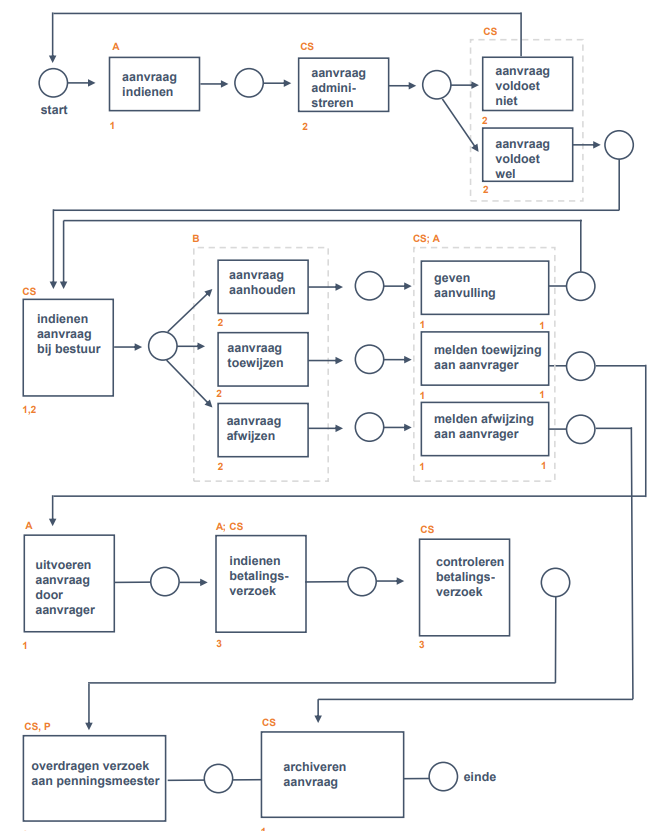 De formulieren

Te gebruiken formulierenFormulier 1: Aanvraagformulier SSLNEFormulier 2: Overzicht aanvragenFormulier 3: Betalingsverzoek (nog te maken)BijlagenAanvraagformulier SSLNEOverzicht aanvragenBetalingsverzoekBijlage 1: Aanvraagformulier SSLNEBij een aanvraag is het verplicht om een offerte of prijsopgave bij te voegen, evenals een foto van het gewenste!Aanvraagformulier Stichting Steunfonds De Lichtenberg - 
Nijenstede - St. ElisabethAanvraagnummer		: Invullen door CSCategorie			: Invullen door CSAanvraag			: Aangevraagd bedrag	: € 0,00         Let op: Alles inclusief BTW aanvragen + evt. verzendkosten!Locatie kosten (zie punt 3)	: € 0,00Naam	leidinggevende	: Aanvrager			: Afdeling en locatie		: Datum aanvraag		: Omschrijving en motivatie van de aanvraag?Wat is het profijt van de aanvraag voor de bewoners?Hoeveel bewoners kunnen profiteren van deze aanvraag?Zitten er nog verdere kosten voor de locatie aan; extra doorlopende (maand)lasten, nieuwe aansluitingen of aanpassingen in het gebouw voor nodig (bv. stekker?)Bijlage 2: Overzicht aanvragenOverzicht aanvragen 30 januari 2022Categorieën zijn: Zorgtechnologie, externe uitjes, welzijn bevorderende producten, aankleding, eten & drinken, overigBijlage 3: Betalingsverzoek(nog te maken)Stichting STEUNFONDS 
DE LICHTENBERG / NIJENSTEDE / ST. ELISABETHDe definitie van 
Het proces Aanvragen Steun Documentnaam:	De definitie van het proces aanvraag steunBestandsnaam:	De definitie van het proces aanvraag steun_v1.docxVersie:	1Status:	VastgesteldVastgesteld door:	BestuurDatum vaststelling:	2022-07-09Aanvraagnummer:Aanvraag & locatie:Afdeling:Categorie aanvraag:Aangevraagd bedrag:Behandelstatus:Besluit Steunfonds:232020TovertafelNijenstedeZorgtechnologie€7229,75Geparkeerd452021Dierenpark uitjeEVGMondriaanExterne uitjes€792,60Of deze of aanvraag 46 mocht er gekozen worden, andere parkeren462021KabouterhutEVGMondriaanExterne uitjes€540,-Of deze of aanvraag 45 mocht er gekozen worden, andere parkeren012022SnoezelstoelenEVGAlle 9 woongroepenWelzijn bevorderende producten€6352,50Geparkeerd